JUNIOR SCHOOL FORMATIVE ASSESSMENTGRADE 8INTEGRATED SCIENCEMIDTERM 2 2024LEARNER’S NAME:_________________________________________________________________________________ SIGN:_______________SCHOOL: _________________________________________________________________________________DATE________________________________FOR EXAMINERS USE ONLY.Answer all the Questions in the spaces provided after each question.QUESTIONS.1. Give two examples of elements that combine together to form a compound you know.          (2mks) ______________________________________________________________________________________________________________________________________________________________________            2. Grade eight learner were asked to fill the table below with correct symbols and names of elements as shown in the table.                                                                                                                                  (6mks)                     3. You have been asked to observe the arrangement of the magnets below and state the process that will take place in each.                                                                                                                                  (2mks)a.)   ______________________________________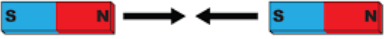 b.)  _______________________________________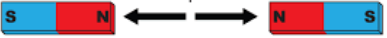 4. List down three safety measures to use when using electricity.                                                      (3mks)_________________________________________________________________________________________________________________________________________________________________________________________________________________________________________________________5. Describe the three states of matter using compressibility.                                                               (3mks)_________________________________________________________________________________________________________________________________________________________________________________________________________________________________________________________6. _______________________ is a complete path in which electric current flows from one terminalto another.                                                                                                                                                      (2mks)7. Give any three components of a cell.                                                                                                    (3mks)_________________________________________________________________________________________________________________________________________________________________________________________________________________________________________________________8. Grade 8 learners were discussing about differences between a plant cell and an animal cell. Give two differences they suggested using the table below.                                                                          (4mks)9. State Four components of an electric circuit.                                                                                      (4mks)______________________________________         _______________________________________________________________________________         _________________________________________10. Give four sources of power in Kenya today.                                                                                      (4mks)______________________________________         _______________________________________________________________________________         _________________________________________ 11. State four lifestyle activities that might help one promote kidney health.                                  (4mks)_____________________________________           _________________________________________ _____________________________________           _________________________________________12. Grade eight learners from Juja junior secondary saw a chart that show the following. Use it to answer the questions that follow.                                                                                                              Ice ----------------(process A)------- water ----------------(process B)------- water vapourWater vapour ----------------(process C)------- water ----------------(process D)------- iceName the process A, B, C, and D.                                                                                                               (4mks)Process A____________ Process B____________ Process C_____________ Process D____________13. A simple model of understanding the components of fire which are fuel, heat and oxygen is known as _____________________________________________                                                                  (1mk)14. A change which cannot be reversed back is known as _______________________________ (1mk)15. Name the component used to generate power from the following sources.                             (4mks)Hydroelectric power _______________________    Geothermal power ________________________Solar power ______________________________    Wind power _____________________________16.a.) Jane entered a classroom and after one minute all other students could notice a perfume smelling all over. Give the name of this process. ___________________________________________      (1mk)b. How does the process take place until the students could smell the perfume jane had?            (2mks)______________________________________________________________________________________________________________________________________________________________________OUT OF50 MARKSLearners Score.Learners %Score RangePerformance LevelTick80-100Exceeding Expectation60-79Meeting Expectations40-59Approaching ExpectationsBelow 40Below Expectations  Element SymbolHydrogen Mg.Carbon Hg.Iron He.Plant cellsAnimal cells